DELIBERAZIONI DELLA GIUNTA REGIONALE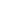 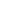 PROGRAMMAZIONE ECONOMICA E TURISMO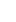 Dipartimento 51 della Programmazione e dello Sviluppo Economico - D.G. 1 Direzione Generale per la Programmazione Economica e il Turismo - Delibera della Giunta Regionale n. 132 del 30.03.2016 - Programmazione Fondo Sviluppo e Coesione: contributo agli obiettivi di finanza pubblica per il 2016 ex art. 1, comma 683, L. 208/2015, ai sensi dell'Intesa in Conferenza Stato - Regioni dell'11 febbraio 2016. 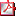 Al fine di assicurare il contributo agli obiettivi di finanza pubblica per il 2016 avvalendosi anche della facoltà di realizzare pagamenti sui progetti finanziati con le risorse del FSC mediante l’utilizzo di risorse del proprio bilancio senza maturare il diritto a ricevere le corrispondenti quote di trasferimento e rinunciando alle stesse in via definitiva con corrispondente cancellazione dei residui di stanziamento del FSC; la regione assicura la copertura del contributo agli obiettivi di finanza pubblica, per l'importo di € 39.295.000,00, così come stabilito nell'Intesa raggiunta in Conferenza Stato regioni il 11 febbraio 2016, mediante un’equivalente riduzione delle risorse FSC poste a copertura degli interventi conclusi ammessi a cofinanziamento sul PO FESR 2007- 2013 e che abbiano già generato certificazione;  si prende atto della necessità di dover conseguire un risultato positivo dei saldi di competenza per importi pari alla differenza tra la somma complessiva pari a € 200.257.000,00 e quella la cui copertura è assicurata con la presente deliberazione, ammontante a € 39.295.000,00.LAVORI PUBBLICI E PROTEZIONE CIVILEDipartimento 53 delle Politiche Territoriali - D.G. 8 Direzione Generale per i lavori pubblici e la protezione civile - Delibera della Giunta Regionale n. 125 del 30.03.2016 - Art. 5 legge regionale n. 8/1994, Autorita' di Bacino Regionale Campania Sud ed Interregionale del fiume Sele: approvazione delle varianti ai Piani Stralcio per l'assetto idrogeologico vigenti delle ex Autorita' di Bacino Destra Sele e Sinistra Sele anni 2015 e 2016. 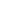  elenco delibere da approvare 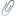 ISTRUZIONE, FORMAZIONE, LAVORO E POLITICHE GIOVANILIDipartimento 54 Istr., Ric., Lav., Politiche Cult. e Soc. - D.G. 11 Direzione Generale Istruzione, Formazione,Lavoro e Politiche Giovanili - Delibera della Giunta Regionale n. 130 del 30.03.2016 - Iscrizione di somme al Bilancio gestionale, ai sensi dell'art.4, comma 2, lett.a) della L.R. n. 2/2016, con istituzione di nuovi capitoli di Entrata e Spesa.  Allegato  Allegato RISORSE UMANEDipartimento 55 delle Risorse Finanziarie,Umane e Strumentali - D.G. 14 Direzione Generale per le Risorse Umane - Delibera della Giunta Regionale n. 131 del 30.03.2016 - Conferimento incarico di responsabile della Direzione Generale per la Programmazione Economica e il Turismo.  SI conferisce l’incarico di responsabile della “Direzione Generale per la Programmazione Economica e il Turismo”, alla dott.ssa Maria Somma. UFFICIO PER IL FEDERALISMODipartimento 60Uffici speciali - D.G. 2 Ufficio per il Federalismo - Delibera della Giunta Regionale n. 124 del 22.03.2016 - Individuazione Aree Interne Premesso che i programmi operativi della programmazione 2014 -2020 hanno accolto le indicazioni della DGR 600/2014 “Strategia Aree Interne. Prime determinazioni”, nella delibera si individua, in considerazione dell'avanzamento dei lavori, l’area interna “Vallo di Diano” come seconda area pilota su cui avviare la sperimentazione della Strategia Nazionale Aree Interne; e si individuano le aree interne del “Cilento Interno” e del “Tammaro Titerno”, quali ulteriori aree pilota della Regione Campania, in ragione della possibile riassegnazione delle economie. AMBIENTE ED ECOSISTEMADipartimento 52 della Salute e delle Risorse Naturali - D.G. 5 Direzione Generale per l'ambiente e l'ecosistema - Decreto Dirigenziale n. 2 del 29.03.2016 - Convenzione MATTM - Regione Campania. 1^ stralcio funzionale del Progetto Definitivo per il recupero e valorizzazione dell'Area Protetta della Zona Umida denominata Laghetti delle Sogliotelle Soggetto attuatore: Comune di Villa Literno. Corresponsione delle spese, indifferibili ed urgenti, relative alle procedure di aggiudicazione definitiva (con allegati)  Quadro economico Dipartimento 52 della Salute e delle Risorse Naturali - D.G. 5 Direzione Generale per l'ambiente e l'ecosistema - Decreto Dirigenziale n. 40 del 01.04.2016 - Decreto Legislativo n.152/06 - art. 208 - Approvazione del progetto di esecuzione dei lavori di un impianto di stoccaggio provvisorio, messa in riserva e recupero di rifiuti non pericolosi provenienti dalle attivita' di demolizioni e costruzioni. Foglio n. 25 part.lle 72 e 87 PRG.- Impresa Edile e Stradale f.lli Vecchiolla & figli srl - Sede Legale alla via Gia' Fontana n. 66 e sede operativa loc. Montagna - 82023 Montefalcone di Val Fortore (BN). - P.Iva 01343880629.  SCHEDA RIEPILOGATIVA  PLANIMETRIA E PROFILI INSEDIAMENTO  RETE SMALTIMENTO ACQUE 
Dipartimento 52 della Salute e delle Risorse Naturali - D.G. 5 Direzione Generale per l'ambiente e l'ecosistema - Decreto Dirigenziale n. 122 del 31.03.2016 - Attuazione Legge Regionale n. 16/2014 - Art. 1 commi 4 e 5 e DGR n. 62/2015 - Integrazione e aggiornamento elenco comuni delegati in materia di Valutazioni di Incidenza di cui al D.D. n. 134/2015.  Allegato Elenco Comuni POLITICHE AGRICOLE, ALIMENTARI E FORESTALIDipartimento 52 della Salute e delle Risorse Naturali - D.G. 6 Direzione Generale per le politiche agricole, alimentari e forestali - Decreto Dirigenziale n. 10 del 09.03.2016 - PUBBLICAZIONE SUL BOLLETTINO UFFICIALE DELLA REGIONE CAMPANIA DEI VALORI FONDIARI MEDI UNITARI AGGIORNATI PER L'ANNO 2016 DI CUI ALLA LEGGE 26.05.1965 N° 590.  Tabelle Valori medi Dipartimento 52 della Salute e delle Risorse Naturali - D.G. 6 Direzione Generale per le politiche agricole, alimentari e forestali - Decreto Dirigenziale n. 33 del 04.04.2016 - Comune di Contursi Terme (SA). Approvazione regolamento comunale per l'esercizio degli Usi Civici sulle terre collettive. Con allegato.  Verbale di chiusura istruttoria Contursi terme (SA) Dipartimento 53 delle Politiche Territoriali - D.G. 8 Direzione Generale per i lavori pubblici e la protezione civile - Decreto Dirigenziale n. 51 del 01.04.2016 - Tulipano Saverio: cava di calcare alla localita' Fontana Marciello del Comune di Castel Morrone (CE). Conferenza di servizi per il progetto di coltivazione e ricomposizione ambientale ai sensi dell'art.27 delle Norme di Attuazione del Piano Regionale delle Attivita' Estrattive. Dichiarazione di conclusione della conferenza di servizi per improcedibilita'. GOVERNO DEL TERRITORIODipartimento 53 delle Politiche Territoriali - D.G. 9 Direzione Generale per il governo del territorio - Decreto Dirigenziale n. 942 del 28.12.2015 - PO Campania FESR 2007/2013 - Programma Integrato Urbano (PIU EUROPA) - Asse 6 - Obiettivo operativo 6.1 - Autorita' Cittadina di Afragola - Approvazione III Atto Aggiuntivo del Programma PIU Europa.  All. A_Elenco interventi ammessi a finanziamento.pdf  All. B_Piano finanziario.pdf  All. C_Schede di sintesi.pdf  All. D_Atto aggiuntivo AdP_Afragola.pdf  All. E_Atto aggiuntivo Provv delega_Afragola.pdf  All. F_Relazione_ROO_Afragola.pdf Dipartimento 53 delle Politiche Territoriali - D.G. 9 Direzione Generale per il governo del territorio - Decreto Dirigenziale n. 943 del 28.12.2015 - PO Campania FESR 2007/2013 - Programma Integrato Urbano (PIU EUROPA) - Asse 6 - Obiettivo operativo 6.1 - Autorita' Cittadina di Pozzuoli - Approvazione II Atto Aggiuntivo del Programma PIU Europa.  All A Elenco interventi prioritari .pdf  All B Elenco interventi ammessi a finanziamento.pdf  All. C Piano_finanziario.pdf  All.D Schede Sintesi _POZZUOLI.pdf  All. E_ Atto aggiuntivo AdP_Pozzuoli.pdf  All. F_ Atto aggiuntivo Provv delega_Pozzuoli.pdf  All. G_Relazione_ROO_Pozzuoli.pdf Dipartimento 53 delle Politiche Territoriali - D.G. 9 Direzione Generale per il governo del territorio - Decreto Dirigenziale n. 944 del 28.12.2015 - PO Campania FESR 2007/2013 - Programma Integrato Urbano (PIU EUROPA) - Asse 6 - Obiettivo operativo 6.1 - Autorita' Cittadina di Torre del Greco - Approvazione III Atto Aggiuntivo del Programma PIU Europa.  All. A_Elenco interventi ammessi a finanziamento.pdf  All. B Piano_finanziario.pdf  All. C_Schede di sintesi.pdf  All. D_ Atto aggiuntivo AdP_Torre.pdf  All. E_ Atto aggiuntivo Provv delega_Torre.pdf  All. F_Relazione_ROO_Torre.pdf Dipartimento 53 delle Politiche Territoriali - D.G. 9 Direzione Generale per il governo del territorio - Decreto Dirigenziale n. 946 del 28.12.2015 - PO Campania FESR 2007/2013 - Programma Integrato Urbano (PIU EUROPA) - Asse 6 - Obiettivo operativo 6.1 - Autorita' Cittadina di Portici - Approvazione IV Atto Aggiuntivo del Programma PIU Europa.  All A_elenco interventi.pdf  All. B Piano_finanziario.pdf  All.C_Schede di sintesi Portici.pdf  All. D_ Atto aggiuntivo AdP_Portici.pdf  All. E_ Atto aggiuntivo Provv delega_Portici.pdf  All. F_Relazione_ROO_Portici.pdf Dipartimento 53 delle Politiche Territoriali - D.G. 9 Direzione Generale per il governo del territorio - Decreto Dirigenziale n. 945 del 28.12.2015 - PO Campania FESR 2007/2013 - Programma Integrato Urbano (PIU EUROPA) - Asse 6 - Obiettivo operativo 6.1 - Autorita' Cittadina di Cava de'Tirreni - Approvazione IV Atto Aggiuntivo del Programma PIU Europa.  All. A Elenco interventi prioritari_Cava.pdf  All. B Elenco interventi ammessi a finanziamento-Cava.pdf  All. C Piano finanziario_Cava.pdf  All. D_Schede Sintesi_Cava.pdf  All. E_ Atto aggiuntivo AdP_Cava.pdf  All. F_ Atto aggiuntivo Provv deleg_Cava.pdf  All. G_Relazione_ROO_Cava.pdf UNIVERSITÀ, RICERCA E INNOVAZIONEDipartimento 54 Istr., Ric., Lav., Politiche Cult. e Soc. - D.G. 10 Direzione Generale per l'università, la ricerca e l'innovazione - Decreto Dirigenziale n. 32 del 24.03.2016 - APQ per la realizzazione del "Distretto Tecnologico nel Settore dell'Ingegneria dei Materiali Polimerici e Compositi e Strutture - IMAST" - Intervento RS01b - Autorizzazione proroga. Dipartimento 54 Istr., Ric., Lav., Politiche Cult. e Soc. - D.G. 10 Direzione Generale per l'università, la ricerca e l'innovazione - Decreto Dirigenziale n. 6 del 19.02.2016 - INTERVENTO DOTTORATI IN AZIENDA (DD 181/2011) BENEFICIARIO SECONDA UNIVERSITA' DEGLI STUDI DI NAPOLI - RIPROPOSIZIONE LIQUIDABILITA' SALDO FINALE. Dipartimento 54 Istr., Ric., Lav., Politiche Cult. e Soc. - D.G. 10 Direzione Generale per l'università, la ricerca e l'innovazione - Decreto Dirigenziale n. 7 del 19.02.2016 - INTERVENTO DOTTORATI IN AZIENDA (DD 181/2011) BENEFICIARIO UNIV. L'ORIENTALE - RIPROPOSIZIONE LIQUIDABILITA' SALDO FINALE. ISTRUZIONE, FORMAZIONE, LAVORO E POLITICHE GIOVANILIDipartimento 54 Istr., Ric., Lav., Politiche Cult. e Soc. - D.G. 11 Direzione Generale Istruzione, Formazione,Lavoro e Politiche Giovanili - Decreto Dirigenziale n. 32 del 04.04.2016 - Garanzia giovani 2014/2015 - PAR CAMPANIA - Rettifica decreto n. 27 del 24/03/2016  allegato A DETERMINEPREFETTURA DI SALERNO - Determina Prot. 14429/area II bis del 28/02/2014 - Sentenza TAR Campania - Sezione I° - N. 398/2013 - Commissario ad acta - Procedimento valutazione di incidenza per la realizzazione di un piano di lottizzazione convenzionata in Località Catelde del Comune di Giffoni Valle Piana - SA. STATUTICOMUNE DI CALITRI (AV) - Statuto Comunale. COMUNE DI PIETRELCINA (BN) - Statuto Comunale. DECRETI DI ALTRI ENTIAUTORITÀ DI BACINO REGIONALE DELLA CAMPANIA CENTRALE - Decreto n.41 del 17.03.2016 - Indizione conferenza programmatica, art. 68, D.L.vo n. 152/2006, su proposte di riperimetrazioni in variante al vigente P.S.A.I.. DECRETI DI ESPROPRIO E/O FISSAZIONI DI INDENNITA`COMUNE DI SALVITELLE (SA) - Estratto Decreto Definitivo Acquisizione n. 6 - Comparto Edilizio Area Demolita del PdR del Centro Storico - Prot. 729 del 17.03.2016. AVVISI DI DEPOSITO DI P.R.G. E/O ATTI URBANISTICICITTA' DI CARINARO (CE) - Avviso di Pubblicazione degli Atti Relativi all'approvazione di un P.U.A. (Piano Urbanistico Attuativo) - Zona B6, Localita' Casignano - Delibera di Giunta Comunale n. 28 del 01/03/2016. COMUNE DI EBOLI (SA) - Approvazione del Piano Urbanistico Attuativo di iniziativa privata - Ambito: ARDEA. COMUNE DI EBOLI (SA) - Approvazione del Piano Urbanistico Attuativo di iniziativa privata - Ambito: REGINNA MAJOR 1. COMUNE DI EBOLI (SA) - Approvazione del Piano Urbanistico Attuativo di iniziativa privata - Ambito: TRIDENTUM. COMUNE DI GRUMO NEVANO (NA) - Rende Noto - Variante al Piano Regolatore Generale consistente nella modifica dell'art. 17 delle Norme Tecniche di attuazione. COMUNE DI VILLARICCA (NA) - Avviso - Approvazione del Piano Urbanistico Attuativo "Zona Social Housing" ai sensi della legge regionale n.16/2004 e smi e del Regolamento regionale n.5/2011, relativamente alla zona omogenea "C2". AVVISICOMUNE DI SAN MARCO DEI CAVOTI (BN) - Avviso Pubblico - Indizione Conferenza di Servizi. AUTORITÀ DI BACINO REGIONALE DELLA CAMPANIA CENTRALE - Avviso - Indizione conferenza programmatica, art. 68 D.L.vo n. 152/2006, su proposta di riperimetrazione in variante al vigente P.S.A.I. (Allegato al Decreto n.41 del 17.03.2016). BANDI DI GARAPROVINCIA DI AVELLINO - Settore infrastrutture strategiche ed edilizia scolastica - Bando di Gara - Lavori urgenti di messa in sicurezza del capannone annesso all'Istituto Tecnico Industriale "Dorso" di Avellino ex laboratori - Rimozione di materiali contenenti fibre di amianto - Sostituzione nuova copertura con lastre in lamiera preverniciata ai fini della sicurezza. COMUNE DI NAPOLI - Bando di Gara - Concessione della Progettazione, Costruzione e Gestione del I° Stralcio Funzionale del Piano Urbanistico Attuativo del Parco Cimiteriale di Poggioreale. 
COMUNE DI SANTA MARINA (SA) - Avviso pubblico di vendita all'asta di beni immobili di proprieta' comunale (mercato coperto) Secondo Bando. COMUNE DI TORRE DEL GRECO (NA) - Avviso d'asta pubblica per l'alienazione dell'immobile di proprietà del comune sito in Torre del Greco al Corso Avezzana, 25 (ex 23). COMUNE DI TORRE DEL GRECO (NA) - Avviso d'asta pubblica per l'alienazione dell'immobile di proprietà del comune sito in Torre del Greco alla Via Puglie, 2. ESITI DI GARA
COMUNE DI PUGLIANELLO (BN) - Avviso relativo agli appalti aggiudicati - Lavori di bonifica e messa in sicurezza della discarica R.S.U. sita in località Marrucaro. COMUNE DI SALA CONSILINA (SA) - Estratto Esito di Gara - Lavori di sistemazione idrogeologica consolidamento in Loc. S. Leone-Castello a Monte. 